Virtual Drop-in with DPHS Counselors Hello Students and Parents,The DPHS Counseling Department will be hosting Virtual Drop-in sessions on Wednesday, August 19th from 4pm-5pm to meet with students to discuss schedules, answer general questions, meet with students/families, and etc.To join us, just click on your assigned alpha Counselors Google Meet link below.    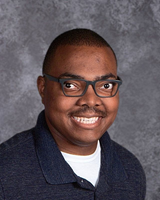 Mr. LimbrickLast Names A - Bmeet.google.com/wee-htbn-fhh 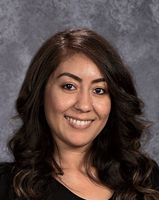 Mrs. HernandezLast Names C - Demeet.google.com/fdz-ezwg-rpb 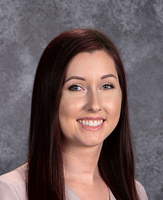 Ms. StefanskiLast Names Df - Gnmeet.google.com/occ-yqew-egw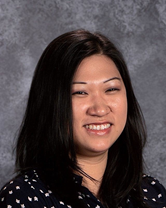 Mrs. AspengrenLast Names Go - Imeet.google.com/hit-tejn-grx 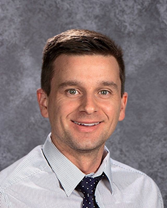 Mr. HawkinsLast Names J - Mameet.google.com/ojv-wbgm-ozb 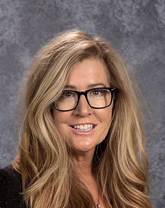 Ms. KorthLast Names Mb - Omeet.google.com/wvb-tvgy-mkb 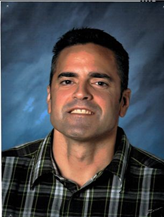 Mr. AbidLast Names P - Rojmeet.google.com/xxa-igmq-vyp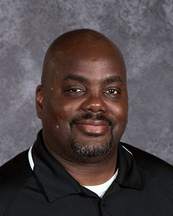 Mr. ParkerLast Names Rok - Tmeet.google.com/sbd-tafw-pxw 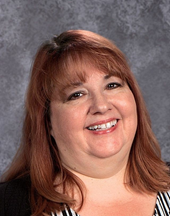 Ms. MatozaLast Names U - Zmeet.google.com/tdn-qjvv-epe 